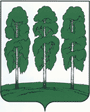 АДМИНИСТРАЦИЯ БЕРЕЗОВСКОГО РАЙОНАХАНТЫ-МАНСИЙСКОГО АВТОНОМНОГО ОКРУГА – ЮГРЫРАСПОРЯЖЕНИЕот 06.10.2023	      № 704 - рпгт. БерезовоОб утверждении плана нормотворчества администрации Березовского районана четвертый квартал 2023 годаНа основании распоряжения администрации Березовского района                           от 04.02.2016 № 52-р «О порядке организации нормотворчества муниципальных правовых актов администрации Березовского района»:	1.Утвердить план нормотворчества администрации Березовского района на четвертый квартал 2023 года согласно приложению к настоящему распоряжению.2.Разместить настоящее распоряжение на официальном веб-сайте органов местного самоуправления Березовского района.3. Настоящее распоряжение вступает в силу после его подписания. 4. Контроль за исполнением настоящего распоряжения возложить на начальника юридическо-правового управления администрации Березовского района Н.Ю. Гиззатулину. И.о. главы района	Г.Г. КудряшовПриложение к распоряжению администрации Березовского районаот 06.10.2023 № 704-рВид и наименование муниципального нормативного правового актаФедеральное законодательствоИнформация об устранении противоречийПостановление администрации Березовского района                      от 01.02.2023 № 26 «Об утверждении административного регламента предоставления муниципальной услуги «Предоставление разрешения на осуществление земляных работ»Приложение № 2Федеральный закон от 26.12.1995 № 208-ФЗ                 «Об акционерных обществах»Пункт 7 статьи 2Управление по жилищно-коммунальному хозяйствуПриложение № 2Федеральный закон от 08.02.1998 № 14-ФЗ              «Об обществах с ограниченной ответственностью» Пункт 5 статьи 2Управление по жилищно-коммунальному хозяйствуАбзац 3 подпункта 3 пункта 43Постановление Правительства РФ                                от 26.03.2016 № 236 «О требованиях к предоставлению в электронной форме государственных и муниципальных услуг»Подпункт б пункта 14Управление по жилищно-коммунальному хозяйствуПодпункт б пункта 17Федеральный закон от 27.07.2010 № 210-ФЗ «Об организации предоставления государственных и муниципальных услуг»Часть 10 статьи 7Управление по жилищно-коммунальному хозяйствуПостановление администрации Березовского района от 17.10.2022 № 1397 «Об утверждении административного регламента предоставления муниципальной услуги «Выдача разрешений на право вырубки зеленых насаждений»Абзац 4 подпункта 5 пункта 3.7Постановление Правительства РФ от 26.03.2016 № 236 «О требованиях к предоставлению в электронной форме государственных и муниципальных услуг»Подпункт а пункта 23Управление по жилищно-коммунальному хозяйствуАбзац 6 пункта 3.7Подпункт б пункта 14Абзац 3 пункта 2.14.2Подпункт б пункта 2Абзац 3 пункта 2.6.1Федеральный закон от 27.07.2010 № 210-ФЗ                          «Об организации предоставления государственных и муниципальных услуг» Часть 10 статьи 7Постановление администрации Березовского района от 18.04.2019 № 461 «Об утверждении Положения об увековечении памяти погибших при защите Отечества на территории городского поселения Березово»Пункт 5.5Федеральный закон от 13.06.2023 № 239-ФЗ      «О внесении изменений в отдельные законодательные акты Российской Федерации» Пункт 2 статьи 1Управление по жилищно-коммунальному хозяйствуПостановление администрации Березовского района                       от 27.06.2022 № 916 «Об утверждении административного регламента предоставления муниципальной услуги «Признание граждан малоимущими в целях постановки на учет граждан в качестве нуждающихся в жилых помещениях, предоставляемых по договорам социального найма из муниципального жилищного фонда»Абзац 4 подпункта 6 пункта 3.6Постановление Правительства РФ                            от 26.03.2016 № 236 «О требованиях к предоставлению в электронной форме государственных и муниципальных услуг»Подпункт б пункта 23Отдел жилищных программ Абзац 3 подпункта 3 пункта 3.6Подпункт б пункта 14Отдел жилищных программ Абзац 3 пункта 2.16Подпункт б пункта 2Отдел жилищных программ Подпункт ё пункта 2.6.1Федеральный закон от 27.07.2010 № 210-ФЗ                 «Об организации предоставления государственных и муниципальных услуг»Пункт 2 части 1 статьи 7Отдел жилищных программ Подпункт г пункта 2.6.1Пункт 2 части 1 статьи 7Отдел жилищных программ Подпункт б пункта 2.6.1Пункт 2 части 1 статьи 7Отдел жилищных программ Постановление администрации Березовского района                      от 16.08.2021 № 943 «О порядке предоставления финансовой поддержки субъектам малого и среднего предпринимательства, осуществляющим деятельность на территории Березовского района»Пункт 1.2.1Федеральный закон от 04.08.2023 № 416-ФЗ  «О внесении изменений в Бюджетный кодекс Российской Федерации и отдельные законодательные акты Российской Федерации и о признании утратившими силу отдельных положений законодательных актов Российской Федерации»Пункт 12 статьи 1Комитет по экономической политикеПостановление администрации Березовского района                      от 12.11.2014 № 1646 «Об утверждении порядков предоставления субсидий из бюджета Березовского района юридическим лицам, индивидуальным предпринимателям, осуществляющим перевозку пассажиров и багажа воздушным и водным транспортом на территории Березовского района, в целях реализации муниципальной программы «Современная транспортная система Березовского района»Пункт 4.6 Пункт 6.3Федеральный закон от 29.11.2021 № 384-ФЗ             «О внесении изменений в Бюджетный кодекс Российской Федерации и отдельные законодательные акты Российской Федерации и установлении особенностей исполнения бюджетов бюджетной системы Российской Федерации в 2022 году» Подпункт б пункта 6 статьи 1 Абзац 3 подпункта а пункта 6 статьи 1 Отдел транспортаАбзац 1 пункта 6.6 приложения № 3широта дискреционных полномочийОтдел транспортаАбзац 1 пункта 6.6 приложения № 2широта дискреционных полномочийОтдел транспортаАбзац 1 пункта 6.6 приложения № 1широта дискреционных полномочийОтдел транспортаПостановление администрации Березовского района от 28.01.2019                  № 60 «Об оплате труда и социальной защищенности работников муниципального автономного учреждения «Березовский медиацентр»Пункт 3.3Постановление Правительства РФ                             от 04.07.2023 № 1096 «О признании утратившим силу постановления Правительства Российской Федерации от 28 апреля 2007 г. № 252 и об исключении пункта 867 из перечня нормативных правовых актов и групп нормативных правовых актов Правительства Российской Федерации, нормативных правовых актов, отдельных положений нормативных правовых актов и групп нормативных правовых актов федеральных органов исполнительной власти, правовых актов, отдельных положений правовых актов, групп правовых актов исполнительных и распорядительных органов государственной власти РСФСР и Союза ССР, решений Государственной комиссии по радиочастотам, содержащих обязательные требования, в отношении которых не применяются положения частей 1, 2 и 3 статьи 15 Федерального закона «Об обязательных требованиях в Российской Федерации»Пункт 1Общий отделРаспоряжение председателя МКУ «Контрольно-счетная палата Березовского района» от 24.01.2022 № 1-р «О предоставлении гражданами, претендующими на замещение должностей муниципальной службы в Контрольно-счетной палате Березовского района и муниципальными служащими Контрольно-счетной палаты Березовского района сведений о доходах, расходах, об имуществе и обязательствах имущественного характера» Пункт 14Федеральный закон от 10.07.2023 № 286-ФЗ    «О внесении изменений в отдельные законодательные акты Российской Федерации»Пункт 2 статьи 12Управление деламиПостановление администрации Березовского района от 08.09.2022 № 1182 «Об утверждении административного регламента предоставления муниципальной услуги «Предоставление земельного участка, находящегося в государственной или муниципальной собственности, гражданину или юридическому лицу в собственность бесплатно»Подпункт 4 пункта 3Федеральный закон от 04.08.2023 № 492-ФЗ              «О внесении изменений в Земельный кодекс Российской Федерации»Пункт 3Комитет по земельным ресурсам и управлению муниципальным имуществомПодпункт 13 пункта 19Закон Ханты-Мансийского автономного округа - Югры от 01.07.2023 № 55-оз «О внесении изменений в отдельные законы Ханты-Мансийского автономного округа – Югры»Пункт 2 части 2 статьи 1Комитет по земельным ресурсам и управлению муниципальным имуществомПодпункт 11 пункта 19Пункт 1 части 2 статьи 1Комитет по земельным ресурсам и управлению муниципальным имуществомПостановление администрации Березовского района от 04.10.2019  № 1138 «Об утверждении административного регламента предоставления муниципальной услуги «Предоставление в собственность, аренду, постоянное (бессрочное) пользование, безвозмездное пользование земельного участка, находящегося в государственной или муниципальной собственности, без проведения торгов" и признании утратившими силу некоторых муниципальных правовых актов администрации Березовского района» Подпункт 9 пункта 1.2.3Федеральный закон от 04.08.2023 № 492-ФЗ    «О внесении изменений в Земельный кодекс Российской Федерации»Подпункт б пункта 6Комитет по земельным ресурсам и управлению муниципальным имуществомПункт 1.2.3Подпункт а пункта 6Комитет по земельным ресурсам и управлению муниципальным имуществомПункт 23 приложения 1Пункт 4Комитет по земельным ресурсам и управлению муниципальным имуществомПостановление администрации Березовского района от 25.06.2015 № 760 «Об утверждении административного регламента предоставления муниципальной услуги «Предварительное согласование предоставления земельного участка»Пункт 23 приложения 1Федеральный закон от 04.08.2023 № 492-ФЗ         «О внесении изменений в Земельный кодекс Российской Федерации»Пункт 4Комитет по земельным ресурсам и управлению муниципальным имуществомПункт 2.6.1Федеральный закон от 24.07.2023 № 338-ФЗ  «О гаражных объединениях и о внесении изменений в отдельные законодательные акты Российской Федерации» Пункт 2 статьи 30Комитет по земельным ресурсам и управлению муниципальным имуществомПостановление администрации Березовского района от 01.02.2018 № 104 «О типовом Положении о порядке организации и проведения конкурентных процедур при реализации имущества хозяйствующими субъектами, учредителем (участником) которых является муниципальное образование Березовский район с долей в уставном капитале 100 процентов» Абзац 2 пункта 5.2Федеральный закон от 24.07.2023 № 345-ФЗ   «О внесении изменений в Федеральный закон «О приватизации государственного и муниципального имущества»Подпункт г пункта 1 статьи 1Комитет по земельным ресурсам и управлению муниципальным имуществомПостановление администрации Березовского района                    от 13.04.2018 № 303 «О Порядке отнесения земель к землям особо охраняемых территорий местного значения, использования и охраны земель особо охраняемых территорий местного значения на межселенной территории Березовского района»Подпункт 2 пункта 3 раздела 1Федеральный закон от 04.08.2023 № 486-ФЗ     «О внесении изменений в Лесной кодекс Российской Федерации и статью 98 Земельного кодекса Российской Федерации»Статья 2Комитет по земельным ресурсам и управлению муниципальным имуществомПункт 3 раздела 1Федеральный закон от 04.08.2023 № 469-ФЗ  «О внесении изменений в Федеральный закон «О природных лечебных ресурсах, лечебно-оздоровительных местностях и курортах», отдельные законодательные акты Российской Федерации и признании утратившими силу отдельных положений законодательных актов Российской Федерации»Подпункт а пункта 3 статьи 6Комитет по земельным ресурсам и управлению муниципальным имуществомПостановление Администрации Березовского района Ханты-Мансийского автономного округа - Югры от 13.04.2018 № 303Подпункт б пункта 3 статьи 6Комитет по земельным ресурсам и управлению муниципальным имуществомПостановление администрации Березовского района                      от 25.07.2022 № 1010 «Об утверждении правил землепользования и застройки городского поселения Березово»Пункт 1 главы 5Федеральный закон от 04.08.2023 № 438-ФЗ             «О внесении изменений в Градостроительный кодекс Российской Федерации и отдельные законодательные акты Российской Федерации»Подпункт а пункта 7 статьи 1Отдел архитектуры и градостроительстваПостановление администрации Березовского района                         от 23.05.2023 № 363 «Об утверждении правил землепользования и застройки сельского поселения Саранпауль»Пункт 1 статьи 16Федеральный закон от 04.08.2023 № 438-ФЗ             «О внесении изменений в Градостроительный кодекс Российской Федерации и отдельные законодательные акты Российской Федерации»Пункт 8 статьи 1Отдел архитектуры и градостроительстваПункт 2 статьи 19Подпункт а пункта 7 статьи 1Отдел архитектуры и градостроительстваПостановление администрации Березовского района                        от 01.02.2023 № 24 «Об утверждении правил землепользования и застройки межселенной территории Березовского района»Абзац 2 пункта 19 статьи 9Федеральный закон от 04.08.2023 № 438-ФЗ             «О внесении изменений в Градостроительный кодекс Российской Федерации и отдельные законодательные акты Российской Федерации»Пункт 8 статьи 1Отдел архитектуры и градостроительстваПункт 4 статьи 31Подпункт а пункта 7 статьи 1Отдел архитектуры и градостроительстваПункт 3 статьи 23Федеральный закон от 04.08.2023 № 469-ФЗ                         «О внесении изменений в Федеральный закон                    «О природных лечебных ресурсах, лечебно-оздоровительных местностях и курортах», отдельные законодательные акты Российской Федерации и признании утратившими силу отдельных положений законодательных актов Российской Федерации»Подпункт б пункта 1 статьи 9Отдел архитектуры и градостроительстваПостановление администрации Березовского района                     от 21.12.2022 № 1738 «Об утверждении правил землепользования и застройки городского поселения Игрим»Абзац 7 пункта 9 таблицы 1 Приложения АПостановление Правительства РФ                         от 18.02.2023 № 270 «О некоторых вопросах использования земельных участков, расположенных в границах охранных зон объектов электросетевого хозяйства»Абзац 2 подпункта в пункта 2 Отдел архитектуры и градостроительстваПункт 9 таблицы-1 Приложения АПодпункт б пункта 2 Отдел архитектуры и градостроительстваАбзац 4 таблицы-1 Приложения ААбзац 4 подпункта а пункта 2Отдел архитектуры и градостроительстваПункт 2 статьи 12Федеральный закон от 29.12.2022 № 612-ФЗ                   «О внесении изменений в Градостроительный кодекс Российской Федерации и отдельные законодательные акты Российской Федерации и о признании утратившим силу абзаца второго пункта 2 статьи 16 Федерального закона                                        «О железнодорожном транспорте в Российской Федерации»Подпункт б пункта 4 статьи 1Отдел архитектуры и градостроительстваПункт 1 статьи 16Федеральный закон от 04.08.2023 № 438-ФЗ             «О внесении изменений в Градостроительный кодекс Российской Федерации и отдельные законодательные акты Российской Федерации»Пункт 8 статьи 1Отдел архитектуры и градостроительстваПункт 2 статьи 19Подпункт а пункта 7 статьи 1Отдел архитектуры и градостроительстваПостановление администрации Березовского района                        от 21.12.2022 № 1740 «Об утверждении правил землепользования и застройки сельского поселения Светлый»Пункт 9 таблица 1 Приложения АРешение Думы Березовского района                         от 27.07.2020 № 588 «Об утверждении генерального плана городского поселения Игрим»Абзац 67 подпункта в пункта 2Отдел архитектуры и градостроительстваАбзац 7 пункта 9 таблицы -1 Приложения АПостановление Правительства РФ                           от 18.02.2023 № 270 «О некоторых вопросах использования земельных участков, расположенных в границах охранных зон объектов электросетевого хозяйства»Абзац 2 подпункта в пункта 2 Отдел архитектуры и градостроительстваПункт 9 таблицы-1 Приложения АПодпункт б пункта 2Отдел архитектуры и градостроительстваАбзац 4 таблицы-1 Приложения ААбзац 4 подпункта а пункта 2Отдел архитектуры и градостроительстваПодпункт б раздела Охранные зоны объектов электросетевого хозяйства Приложения ААбзац 2 подпункта а пункта 2Отдел архитектуры и градостроительстваПункт 2 статьи 12Федеральный закон от 29.12.2022 № 612-ФЗ                 «О внесении изменений в Градостроительный кодекс Российской Федерации и отдельные законодательные акты Российской Федерации и о признании утратившим силу абзаца второго пункта 2 статьи 16 Федерального закона                                     «О железнодорожном транспорте в Российской Федерации»Подпункт б пункта 4 статьи 1Отдел архитектуры и градостроительстваПункт 1 статьи 16Федеральный закон от 04.08.2023 № 438-ФЗ             «О внесении изменений в Градостроительный кодекс Российской Федерации и отдельные законодательные акты Российской Федерации»Пункт 8 статьи 1Отдел архитектуры и градостроительстваПункт 2 статьи 19Подпункт а пункта 7 статьи 1Отдел архитектуры и градостроительстваПостановление администрации Березовского района                      от 21.12.2022 № 1739 «Об утверждении правил землепользования и застройки сельского поселения Хулимсунт»Пункт 2 статьи 12 главы 3 Федеральный закон от 29.12.2022 № 612-ФЗ                   «О внесении изменений в Градостроительный кодекс Российской Федерации и отдельные законодательные акты Российской Федерации и о признании утратившим силу абзаца второго пункта 2 статьи 16 Федерального закона                                      «О железнодорожном транспорте в Российской Федерации»Подпункт б пункта 4 статьи 1Отдел архитектуры и градостроительстваПункт 1 статьи 16Федеральный закон от 04.08.2023 № 438-ФЗ             «О внесении изменений в Градостроительный кодекс Российской Федерации и отдельные законодательные акты Российской Федерации»Пункт 8 статьи 1Отдел архитектуры и градостроительстваПункт 2 статьи 19Подпункт а пункта 7 статьи 1Отдел архитектуры и градостроительстваПостановление администрации Березовского района                     от 13.09.2022 № 1210 «Об утверждении правил землепользования и застройки сельского поселения Приполярный»Абзац 7 пункта 9 таблицы 1 Приложения АПостановление Правительства РФ                              от 18.02.2023 № 270 «О некоторых вопросах использования земельных участков, расположенных в границах охранных зон объектов электросетевого хозяйства»Абзац 2 подпункта в пункта 2 Отдел архитектуры и градостроительстваПункт 9 таблицы-1 Приложения А Подпункт б пункта 2 Отдел архитектуры и градостроительстваАбзац 4 таблицы-1 Приложения А Абзац 4 подпункта а пункта 2 Отдел архитектуры и градостроительстваПункт б раздела Охранные зоны объектов электросетевого хозяйства Приложения ААбзац 2 подпункта а пункта 2 Отдел архитектуры и градостроительстваПункт 2 статьи 12Федеральный закон от 29.12.2022 № 612-ФЗ                   «О внесении изменений в Градостроительный кодекс Российской Федерации и отдельные законодательные акты Российской Федерации и о признании утратившим силу абзаца второго пункта 2 статьи 16 Федерального закона                                         «О железнодорожном транспорте в Российской Федерации»Подпункт б пункта 4 статьи 1 Отдел архитектуры и градостроительстваЧасть 5 статьи 18Пункта 8 статьи 1Отдел архитектуры и градостроительстваЧасть 3 статьи 18 Подпункт а пункта 5 статьи 1Отдел архитектуры и градостроительстваЧасть 1 статьи 18Подпункт б пункта 3 статьи 1 Отдел архитектуры и градостроительстваПункт 1 статьи 16Федеральный закон от 04.08.2023 № 438-ФЗ             «О внесении изменений в Градостроительный кодекс Российской Федерации и отдельные законодательные акты Российской Федерации»Пункт 8 статьи 1Отдел архитектуры и градостроительстваПункт 2 статьи 19Подпункт а пункта 7 статьи 1Отдел архитектуры и градостроительстваПостановление администрации Березовского района                        от 21.12.2022 № 1741 «Об утверждении местных нормативов градостроительного проектирования Березовского района, городских поселений Березово, Игрим и сельских поселений Саранпауль, Приполярный, Светлый, Хулимсунт» Абзац 7 пункта 4.5.8.2Федеральный закон от 04.08.2023 № 445-ФЗ  «О внесении изменений в Федеральный закон «О добровольной пожарной охране»Подпункт а пункта 2 статьи 1Отдел архитектуры и градостроительстваПостановление администрации Березовского района                     от 20.02.2018 № 154 «О порядке подготовки документации по планировке территории, разрабатываемой на основании решения администрации Березовского района, порядке принятия решения об утверждении документации по планировке территории, порядке внесения изменений в такую документацию, порядке отмены такой документации или ее отдельных частей, порядке признания отдельных частей такой документации не подлежащими применению»Абзац 2 пункта 62Постановление Правительства РФ                             от 08.02.2023 № 176 «О внесении изменений в некоторые акты Правительства Российской Федерации»Подпункт с пункта 3Отдел архитектуры и градостроительстваПостановление Администрации Березовского района Ханты-Мансийского автономного округа - Югры от 20.02.2018 № 154Федеральный закон от 10.07.2023 № 305-ФЗ    «О внесении изменений в Градостроительный кодекс Российской Федерации и отдельные законодательные акты Российской Федерации и о признании утратившими силу отдельных положений законодательных актов Российской Федерации»Подпункт в пункта 2 статьи 1Отдел архитектуры и градостроительстваРешение Думы Березовского района от 19.03.2020                  № 541 «Об утверждении генерального плана сельского поселения Саранпауль»Пункт 9 части 1 статьи 3Решение Думы Березовского района                       от 27.07.2020 № 588 «Об утверждении генерального плана городского поселения Игрим»Абзац 67 подпункта в пункта 2Отдел архитектуры и градостроительстваАбзац 6 пункта 9 части 1 статьи 3Постановление Правительства РФ                              от 18.02.2023 № 270 «О некоторых вопросах использования земельных участков, расположенных в границах охранных зон объектов электросетевого хозяйства»Абзац 2 подпункта в пункта 2Отдел архитектуры и градостроительстваПункт 9 части 1 статьи 3Подпункт б пункта 2Отдел архитектуры и градостроительстваАбзац 2 части 1 статьи 3Абзац 4 подпункта а пункта 2Отдел архитектуры и градостроительстваПодпункт б части 1 статьи 3Абзац 2 подпункта а пункта 2Отдел архитектуры и градостроительстваРешение Думы Березовского района от 27.07.2020 № 588  «Об утверждении генерального плана городского поселения Игрим»Пункт 9 части 1 статьи 3Решение Думы Березовского района                          от 27.07.2020 № 588 «Об утверждении генерального плана городского поселения Игрим»Абзац 67 подпункта в пункта 2Отдел архитектуры и градостроительстваАбзац 7 пункта 9 части 1 статьи 3Постановление Правительства РФ                           от 18.02.2023 № 270 «О некоторых вопросах использования земельных участков, расположенных в границах охранных зон объектов электросетевого хозяйства»Абзац 2 подпункта в пункта 2Отдел архитектуры и градостроительстваПункт 9 части 1 статьи 3Подпункт б пункта 2Отдел архитектуры и градостроительстваАбзац 2 части 1 статьи 3Абзац 4 подпункта а пункта 2Отдел архитектуры и градостроительстваПодпункт б части 1 статьи 3Абзац 2 подпункта а пункта 2Отдел архитектуры и градостроительстваРешение Думы Березовского района от 07.08.2020                 № 598 «Об утверждении генерального плана сельского поселения Светлый»Пункт 9 части 1 статьи 3Постановление Правительства РФ                             от 18.02.2023 № 270 «О некоторых вопросах использования земельных участков, расположенных в границах охранных зон объектов электросетевого хозяйства»Абзац 67 подпункта в пункта 2Отдел архитектуры и градостроительстваАбзац 7 пункта 9 статьи 3Абзац 2 подпункта в пункта 2Отдел архитектуры и градостроительстваПункт 9 части 1 статьи 3Подпункт б пункта 2Отдел архитектуры и градостроительстваАбзац 2 части 1 статьи 3Абзац 4 подпункта а пункта 2Отдел архитектуры и градостроительстваПодпункт б части 1 статьи 3Абзац 2 подпункта а пункта 2Отдел архитектуры и градостроительстваРешение Думы Березовского района от 07.08.2020                   № 596 «Об утверждении генерального плана сельского поселения Приполярный»Пункт 9 части 1 статьи 3Постановление Правительства РФ                            от 18.02.2023 № 270 «О некоторых вопросах использования земельных участков, расположенных в границах охранных зон объектов электросетевого хозяйства»Абзац 67 подпункта в пункта 2Отдел архитектуры и градостроительстваАбзац 6 пункта 9 части 1 статьи 3Абзац 2 подпункта в пункта 2 Отдел архитектуры и градостроительстваПункт 9 части 1 статьи 3Подпункт б пункта 2Отдел архитектуры и градостроительстваАбзац 2 части 1 статьи 3Абзац 4 подпункта а пункта 2Отдел архитектуры и градостроительстваПодпункт б части 1 статьи 3Абзац 2 подпункта а пункта 2 Отдел архитектуры и градостроительства